市应急管理局领导来我院检查指导工作8月31日下午，市应急管理局副局长李振华、刘涛一行三人来到市技师学院职业技能培训中心，检查特种作业培训中心、特种作业考点的设施设备及档案管理等情况。他们在副院长刘飞、职业技能培训中心主任梁京虎等领导的陪同下，逐一检查了学院焊接、电工操作等实训等车间和特种作业标准化考场，并详细查看了学员培训和考试档案，对我院特种作业培训的设施设备及标准化考场的建设和档案管理等方面给予了充分的肯定。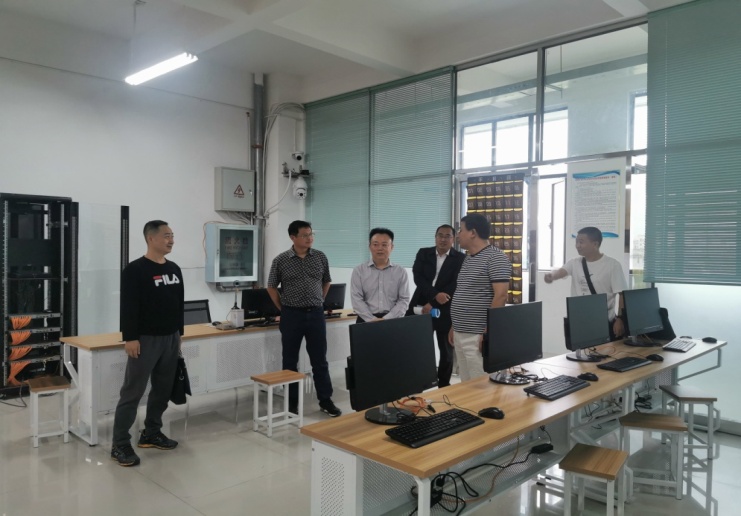 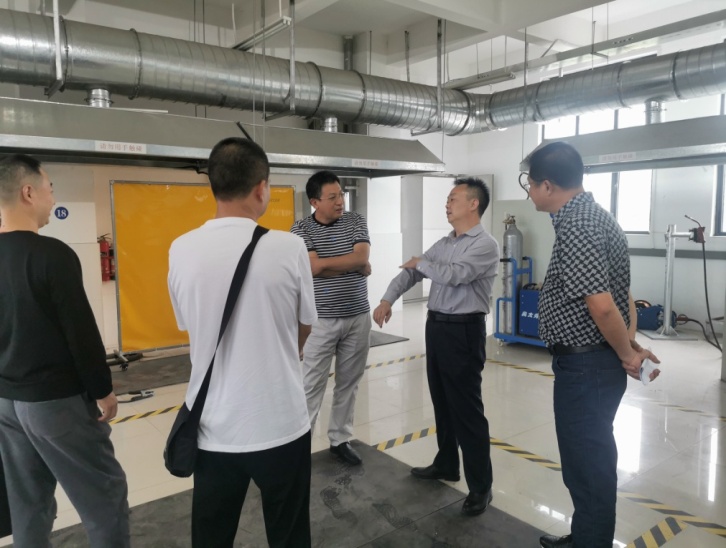 